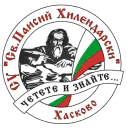 СРЕДНО УЧИЛИЩЕ  “Св. ПАИСИЙ ХИЛЕНДАРСКИ”Гр. Хасково, ул. “Кресна” №1, тел. 62 41 20, 62 45 34, факс 62 41 34, e-mail: soup@abv.bgВх.№........................................До Директора На СУ ‘Св. П. Хилендарски”Гр. ХасковоЗ А Я В Л Е Н И ЕОт............................................................................................................................................................Ученик/ чка  от 10 клас СФО, GSM..............................................ОТНОСНО: Явяване  на изпити в самостоятелна форма на обучениеГоспожо Директор, 	През учебната 2018/2019 година желая да се явя на изпити, както следва:Забележка: Ученикът:попълва настоящето заявление с « да» само по  учебени предмети, по които няма  издържан изпит през 2017-2018 учебна година; посочва с думи  първия и втория чужд език , който е изучаван в 9 клас.Гр. Хасково, ....................201...г                                                       С уважение:...................................№Учебен предметРедовна сесия /Януарска/07.01.18г-04.02.18гЗАДЪЛЖИТЕЛНА  ПОДГОТОВКА  /ЗП/ЗАДЪЛЖИТЕЛНА  ПОДГОТОВКА  /ЗП/ЗАДЪЛЖИТЕЛНА  ПОДГОТОВКА  /ЗП/1Български език и литература2I-ви чужд език (английски, руски, немски)3II-ри чужд език (английски, руски, немски)4Математика5Информационни технологии6История и цивилизация7География и икономика8Етика и право9Биология и здравно образование10Физика и астрономия11Химия и опазване на околната среда12Физическо възпитание и спортЗАДЪЛЖИТЕЛНОИЗБИРАЕМА ПОДГОТОВКА  /ЗИП/ЗАДЪЛЖИТЕЛНОИЗБИРАЕМА ПОДГОТОВКА  /ЗИП/ЗАДЪЛЖИТЕЛНОИЗБИРАЕМА ПОДГОТОВКА  /ЗИП/1Български език и литература2Биология и здравно образование3История и цивилизация4Химия и опазване на околната среда5Етика и право